UNISTAMP® - Metalúrgica Várzea Paulista SA., inscrita no CNPJ nº 04.852.528/0002-20, assegura ao cliente uma garantia de 90 dias sobre o ferramental, contada a partir da data de emissão da Nota Fiscal.

AFIAÇÃO DE FERRAMENTAS

CONDIÇÕES PARA VALIDAÇÃO DA GARANTIA

Para a validação da Garantia, é imprescindível o correto manuseio e utilização do produto identificado acima, sob pena de perda da garantia. Portanto o produto deverá ser utilizado dentro das seguintes normas:
A- Manutenção reparos, ou consertos de qualquer espécie, somente por pessoal autorizado e credenciado pela UNISTAMP;
B- Ao se constatar vícios ou defeitos de fabricação o fabricante deverá ser imediatamente comunicado;
C- Esta garantia aplica-se somente aos produtos novos e se estende somente ao primeiro comprador identificado na Nota Fiscal;
D- Todas as peças e componentes comercializados pela UNISTAMP são garantidos contra eventuais defeitos de fabricação que porventura venham a se apresentar durante a vigência do prazo de garantia estipulado por esse termo.
E- Os itens críticos das ferramentas (punções e matrizes), que apresentarem problemas tais como: quebras, trincas ou desgastes prematuros dentro da abrangência do período de garantia, deverão ser enviados para análise antes da afiação. Caso contrário estes itens não serão garantidos, devido ausência total das evidências iniciais de fornecimento. (Consultar demais informações sobre a afiação de ferramentas em folha anexa).

PERDA DA GARANTIA

A garantia perderá sua validade quando:
A- O produto tiver sofrido alterações, modificações ou consertos feitos por pessoas ou entidades não credenciadas ou qualificadas pela UNISTAMP;
B- O defeito tiver sido causado por acidente, má utilização do produto pelo adquirente, agentes de natureza (raios, inundações, desabamentos), instalação incorreta ou decorrente de desgaste natural das peças e componentes;
C- O defeito for provocado por influência de agente químico ou for provocado por influência de insalubridade (excesso de umidade, maresia, excesso de pó ou material ferroso, radiação), entre outros agentes agressivos.
D- Afiação de itens críticos conforme descrito no item E do título "CONDIÇÕES PARA VALIDAÇÃO DA GARANTIA".

EXCLUSÕES E LIMITAÇÕES GERAIS

A garantia não cobre os seguintes itens:

a) Despesas de deslocamento e/ou, envio do produto para reparo (transporte, frete, locomoção, seguro, etc.);

b) Despesas decorrentes da desinstalação ou instalação do produto;

c) Produtos ou peças dani¬ficadas devido a acidentes no transporte e/ou manuseio, riscos, amassamentos, danos físicos ou atos e efeitos da natureza, bem como remoção e queda de peças ocorridas durante o processo de instalação e/ou desinstalação do produto.

d) Utilização incorreta do produto, ocasionando danos físicos como trincas, corrosão, riscos ou deformação do produto, danos em partes ou peças;

e) Limpeza inadequada com a utilização de produtos químicos, solventes, esponjas de aço, produtos químicos abrasivos e quaisquer outras substâncias não adequadas à limpeza das partes eletro-eletrônico dos produtos;

f) Uso de embalagens inadequadas no envio do produto para reparo;

CONDIÇÕES GERAIS

Ao término do prazo de garantia qualquer reparo e/ou manutenção será de custo e responsabilidade do cliente. Esse custo deverá ser verifi¬cado com antecedência mediante solicitação de orçamento para reparo ou substituição.

Este termo de garantia é válido apenas para produtos comercializados e utilizados em território nacional.

Em nenhum momento é fornecido garantia por qualquer tipo de prejuízo, sejam eles quais forem: inoperância do produto, perda de negócios, lucros, roubos, violações, perda de informações de qualquer natureza ou qualquer outro tipo de dano, ocorridos devido a eventual falha do equipamento adquirido ou durante o período de manutenção, reparo ou substituição.

A UNISTAMP® reserva-se ao direito de introduzir modificações em seus produtos, e/ou aperfeiçoá-los, sem que isto importe em qualquer obrigação de aplicá-los em produtos anteriormente fabricados.

Dentro do período de garantia a UNISTAMP® se responsabiliza por qualquer defeito de material e/ou fabricação, com a respectiva correção ou substituição gratuitamente, incluindo-se a mão-de-obra, nos termos desta garantia.Primeiramente gostaríamos de expressar em nome de toda a equipe UNISTAMP®, os nossos mais sinceros agradecimentos pela confiança depositada em nossa marca.

Nós da UNISTAMP® nos sentimos muito satisfeitos por tê-los entre nossos clientes e aproveitamos a ocasião para salientar que faz parte de nosso compromisso atendê-los da melhor forma possível.

Aproveitamos para ratificar que sua máquina (NOME DA MÁQUINA / MODELO / CÓDIGO / MARCA), nº de série _______________, nota fiscal _______________, possui garantia de ___ (________) meses após a entrada em funcionamento / aceitação técnica da máquina, para qualquer defeito de fabricação devidamente confirmado, desde que a data de instalação não ultrapasse o período de 90 dias a partir da emissão da Nota Fiscal. Caso a compradora solicite a instalação do equipamento após 90 dias da entrega, o início do período de garantia será a data de emissão da nota fiscal.

A UNISTAMP® se responsabiliza dentro do prazo de garantia, pelos defeitos de material ou fabricação, com a respectiva correção ou substituição gratuitamente. Não se responsabiliza, entretanto, por defeitos decorrentes de operação incorreta ou por reparos sem prévia autorização executados pela compradora.

Nesta garantia não estão inclusos componentes sujeitos a desgaste, tais como: relês, sensores, baterias, fusíveis, lâmpadas, correias, rolamentos e semelhantes.

No período de garantia as despesas com hora técnica são gratuitas, porém as despesas com locomoção, hospedagem e refeições do(s) técnico(s) serão sempre por conta da compradora. Se a empresa estiver em um raio superior a 380 km de nossa fábrica (Jarinu/SP), entende-se locomoção como passagem aérea, estacionamento aeroporto e translado aeroporto / hotel / empresa.

Para qualquer efeito, a garantia apresentada não cobre lucros cessantes, nem causas e efeitos sobre outros materiais e pessoas.

NOTA – A garantia acima é válida somente quando obedecidas as seguintes condições:
• Utilização somente de peças e ferramentas originais.
• Variações de tensão (oscilação) não podem ultrapassar ± 5 % (sem picos). Se esta condição não for garantida torna-se necessária a instalação de um estabilizador de voltagem.
• Condições ambientais deverão ser normais (sem maresia, agressividade ambiental, etc).
• Limite de temperatura até no máximo 40°C e mínimo 8°C.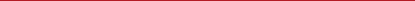 